Booth Rental Information: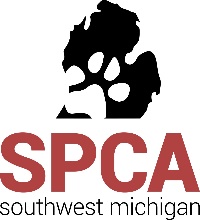 Businesses and non‐profit organizations are invited to have a booth at the 2020 Dog-O-Ween however there are a few items that we would like you to please note.   The number of vendor/exhibitor spaces available is limited and thereby submitting applications for a booth does not guarantee your space at the event.  Corporate and Event Sponsors will be given preference of booth rental and will be provided with the best booth locations at the event.You will not be allowed to park in the main event area during the event and will need to move your vehicle to the main parking area once the event has started at 11:00 am.        Vendors/Exhibitors will be asked to setup their booth during open setup times only and may be denied entrance if your booth is not setup prior to the start of the event.  Open setup times will be at 8:00 am to 10:30 am.       I am aware that I have to provide my own table, chairs and any weather permitting materials (tents, covers, etc).  In consideration of my acceptance as a vendor/exhibitor at the SPCA Dog-O-Ween, my business/organization agrees to assume any and all risks associated with the event relative to the participation of my business/organization, me and any other agents or employees of my business/organization acting on behalf of my business/organization.  I understand that the SPCA does not guarantee Dog-O-Ween performance figures or guarantee exclusivity for any products or services.  As a vendor, I hereby indemnify and hold harmless the SPCA of Southwest MI for any loss, damage or injury to my business/organization and its agents or employees arising from attending or otherwise participating in the Dog-O-Ween.Description of items/services to be sold or promoted________________________________________________________________________________________________________________Authorized Signature________________________________             Date    _______________      Payment Information: $50  Check in the amount of $_________     made payable to the SPCA of SW Mich. Send invoice to (address)  ____________________________________________________                   Charge my credit card (Visa/MC/AmEx/Discover) Fill out form or call during open hours.Card Number ________________________________          Expiration Date_______________    Address on card_______________________________         Zip ______________________       Signature___________________________________           Name on Card  ________________________     